4A Golf District Team & Individual Championships 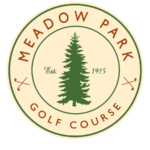          Monday, May 16th, Tuesday, May 17th & Wednesday, May 18th 2022Location:	Meadow Park Golf Course7108 Lakewood DrTacoma, WA 98467Leagues / AllocationsGirls Golf –16 Teams plus 32 individuals from schools that do not qualify through team play will compete for5 team and 12individual allocations to the WIAA Golf Championships on May 24 & 25.SPSL – 8 Teams & 16 IndividualsNPSL – 5 Teams & 10 IndividualsGSHL - 3 Teams & 6 IndividualsBoys Golf - 16 Teams plus 32 individuals from schools that do not qualify through team play will compete for7 team and 16 individual allocations to the WIAA Golf Championships on May 24 & 25.SPSL – 8 Teams & 16 IndividualsNPSL – 5 Teams & 10 IndividualsGSHL - 3 Teams & 6 IndividualsIMPORTANT NOTE: Team participants (five individuals that will make up team) need to be declared and reported to league golf Commissioner by Friday, May 13 by noon. Commissioner will then report to tournament manager..Boys Team Check – In & T-TimesTeam Check-In	7:30amThe Golf Range and practice areas will be open    Coaches Meeting	8:00am4A Boys T-Times (16 Teams & 32 Individuals)	8:30am- Girls Team Check – In & T-TimesTeam Check-In                                                                  10:00amThe Golf Range and practice areas will be open  Coaches Meeting                                                                10:30am4A Girls T-Times (16 Teams & 32 Individuals6).                      11:00 am4A Boys Day 1– Monday, May 16th 2022 @ Meadow Park ($30 per participant – will be billed to schools.)Top 8 Teams and ties will qualify for Tuesday, May 17, 2022Top 30 Individuals and ties will qualify for Tuesday, May 17, 2022.The top 30 players not on teams that qualify for Day 2 as a team will advance to Day 2 as individuals. This includes players that started Day 1 as individuals and those who that are on teams that did not make the cut as a team.4A Boys Day 2 & Girls Day 1– Tuesday, May 17th 2022 @ Meadow Park ($30 per participant – will be billed to schools.)Boys -Top 7 teams and top 16 individuals will qualify for State Competition.Boys – Indian Summer Golf & Country Club: Lacey, WA        Girls:Top 8 Teams and ties will qualify for Wednesday, May 18, 2022Top 30 Individuals and ties will qualify for Wednesday, May 18, 2022.The top 30 players not on teams that qualify for Day 2 as a team will advance to Day 2 as individuals. This includes players that started Day 1 as individuals and those who that are on teams that did not make the cut as a team.4A Girls – Wednesday, May 18th 2022 @ Meadow Park ($30 per participant – will be billed to schools.)Top 5 teams and top 12 individuals will qualify for State Competition.Girls – Hawks Prairie (Woodlands) Golf Course, Lacey, WATournament Contacts:Steve Taylor – District Commissioner360-596-8070, 360-688-8379staylor@osd.wednet.eduBoys Tournament Managers:Don Hoffman206-957-9731hoffmand@kennedyhs.orgKelly Kirk      kelly_kirk@sumnersd.org                                      Rules & GuidelinesFaculty Representative - The golf coach or a school faculty representative must accompany all participating golfers to the League Meet. This coach or representative must stay at the course site until the team or school individuals have completed play. Coaches will be NOT allowed to play golf at the tournament site on the day of the tournament.Coach Assigned to Groups - The tournament manager may assign a golf coach as a monitor to each group.Starting Times - The tournament manager will determine groupings. No two players representing the same school may play in the same group. Starting times will be determined by score and coaches placement.RulesUSGA rules will govern, except in cases of local ground rule changes. The Rules Committee will serve as final arbitrator in all questions involving rules.o WJGA Rules Chair Paul Lucian will head committeeThe tournament manager may provide an official scorer for each group. In the event there is no official scorer, players will keep each other's score within the group. The tournament official scorer will not accept scorecards unless they are signed by both the individual player and their scorer. Scorecards must be exchanged among the playing group. Penalty for unsigned scorecards is automatic disqualification.The Girls will be played from Red tees. The Boys will play from the Blue tees.Each player must be wearing appropriate golf attire, including shirts with sleeves and collar. Cut-offs or jeans are illegal. Shoes are required. If a violation occurs, the tournament manager or designee is empowered to disqualify the player.All putts must be holed out according to USGA rules. Failure to do so will disqualify the player.The following violations will result in disqualification:Smoking, use and/or possession of tobacco substancesDrinking of alcoholic beverage, use and/or possessionAbusive language – swearing (one warning may be granted)BettingUse of Cell phones or any electronic item anytime during the roundAll players must report violations of this provision to the tournament manager at the first opportunity.Club Throwing - there shall be a two-stroke penalty for throwing a club. Should a second offense occur, the individual will automatically be disqualified from further tournament play.No caddies or motorized carts will be permitted. Players with a permanent physical disability, which prevents a player from being able to walk the course, must have a doctor’s note specifying the disability and requesting a motorized cart. This request will be reviewed by a league representative and tournament director. It is permissible for a player to pull his/her own golf cart.Range Finders will be allowed for use during tournament play. Only distance feature may be used. If range finder has slope option this feature must be able to be turned off.On the day of the tournament, practice is restricted to the putting green and the practice range area only. Practice balls will be furnished by the tournament manager.Galleries are permitted with the approval of the club pro. However, all spectators are to keep a respectable distance (50 feet or greater) from the competitors and observe the etiquette of golf. Any gallery interaction (coaching) with golfers could lead to the disqualification of the golfer.Tournament managers should cover the regulations and format with the coaches before the tournament. Coaches, in turn, should review these rules and regulations with their players before the tournament.Coaching Rule - Each team may have (2) coaches at the tournament. These must be school district approved and have been on the roster as a coach all season… Such persons shall be identified to the Rules committee before any team member begins play. Badges will be provided for coaches so that they can be identified on the course by rules officials. Coaches may give advice to their players from tee to green. Coaches may not help players read putts on or near the green. The coach cannot cause a player to unduly delay play.Ties - If there is a tie following the second round, in the individual tournament, all participants tied will play a one hole playoff for the remaining spots. If there is a tie that includes the last remaining allocation to state in the team tournament there will be a one hole playoff for the remaining spot (s). Note: The four scoring members of each team tied will participate in playoffHow: The Rules of Play:Stroke Play - Boys will play from the Blue tees and girls will play from the Red tees. Eighteen holes of stroke play under the conditions set by the course professional, grounds keepers and the USGA will prevail. All players should be prepared for summer rules to govern the play. Local rules will be explained to the coaches and players prior to tournament play.